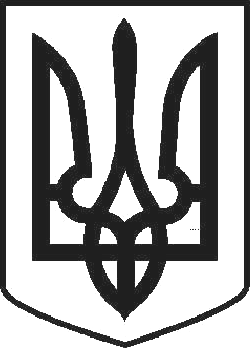 УКРАЇНАЧОРТКІВСЬКА МІСЬКА РАДА ТРИДЦЯТЬ ШОСТА СЕСІЯ СЬОМОГО СКЛИКАННЯРІШЕННЯвід 16 березня 2018 року	№ 1002м. ЧортківПро затвердження звіту про виконання міського бюджету за 2017 рікКеруючись частиною 1 пункту 23 статті 26 Закону України «Про місцеве самоврядування в Україні», частиною четвертою статті 80 Бюджетного кодексу України, міська радаВИРІШИЛА:Затвердити звіт про виконання міського бюджету за 2017 рік:Контроль за виконанням рішення покласти на постійну комісію міської ради з бюджетно–фінансових, економічних питань, комунального майна та інвестицій.Міський голова	Володимир ШМАТЬКОзагальний фонд- за доходамив сумі223 240,8 тис. грн.- за видаткамив сумі214 972,6 тис. грн.спеціальний фонд- за доходамив сумі13 231,1 тис. грн.- за видаткамив сумі19 902,1 тис. грн.